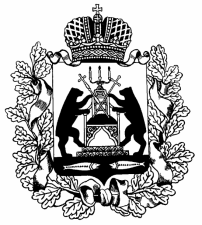 Российская ФедерацияНовгородская область Шимский районАдминистрация Уторгошского сельского поселенияПОСТАНОВЛЕНИЕ14.01.2020 № 1ж/д ст.УторгошВ соответствии с постановлением Администрации Уторгошского сельского поселения от 13.09.2013 № 75 «Об утверждении Порядка принятия решений о разработке муниципальных программ Администрации Уторгошского сельского поселения, их формирования и реализации» в целях приведения объёмов финансирования муниципальной программы «Градостроительная политика на территории Уторгошского сельского поселения»в соответствии с утверждёнными лимитами бюджетных ассигнований Администрация Уторгошского сельского поселения ПОСТАНОВЛЯЕТ:1. Внести  в муниципальную программу «Градостроительная политика на территории Уторгошского сельского поселения», утвержденную постановлением Администрации Уторгошского сельского поселения от 14.12.2018 № 90 (далее - муниципальная программа) следующие изменения:1.1 Раздел 7 Паспорта  муниципальной программы «Градостроительная политика на территории Уторгошского сельского поселения» изложить в следующей редакции:7.Объем и источники финансирования муниципальной программы 1.2. Мероприятия муниципальной программы «Градостроительная политика на территории Уторгошского сельского поселения» изложить в следующей редакции:Мероприятия муниципальной программы1.3. Раздел 4 подпрограммы «Установление границ населённых пунктов Уторгошского сельского поселения» муниципальной программы «Градостроительная политика на территории Уторгошского сельского поселения» изложить в следующей редакции:«4. Объемы и источники финансирования подпрограммы в целом и по годам реализации (тыс. рублей):1.4. Мероприятия подпрограммы «Установление границ населённых пунктов Уторгошского сельского поселения» муниципальной программы «Градостроительная политика на территории Уторгошского сельского поселения» изложить в следующей редакции:Мероприятия подпрограммы«Установление границ населенных пунктов Уторгошского сельского поселения»  муниципальной программы Администрации Уторгошского сельского поселения»2. Контроль за исполнением настоящего постановления оставляю за собой.3. Опубликовать постановление на официальном сайте Администрации Уторгошского сельского поселения в информационно-телекоммуникационной сети «Интернет» (admutorgosh.ru).Глава поселения                                  А.Г. КукушкинаО внесении изменений в муниципальную программу «Градостроительная политика на территории Уторгошского сельского поселения»ГодИсточники финансирования (тыс. руб.)Источники финансирования (тыс. руб.)Источники финансирования (тыс. руб.)Источники финансирования (тыс. руб.)Источники финансирования (тыс. руб.)Источники финансирования (тыс. руб.)Областной бюджетФедеральный бюджет Бюджет Муниципального районабюджет поселенияВнебюджетные средстваВсего123456720190,00,00,070,00,070,020200,00,00,00,00,00,020210,00,00,00,00,00,0Всего0,00,00,070,00,070,0№ 
п/пНаименование мероприятия Исполнитель Срок 
реализацииЦелевой 
показатель (номер 
целевого показателя из паспорта муниципальной программы)Источник финансированияОбъем финансирования по годам (тыс.руб.)Объем финансирования по годам (тыс.руб.)Объем финансирования по годам (тыс.руб.)№ 
п/пНаименование мероприятия Исполнитель Срок 
реализацииЦелевой 
показатель (номер 
целевого показателя из паспорта муниципальной программы)Источник финансирования2019202020211234567891.Реализация подпрограммы «Установление границ населенных пунктов  Уторгошского сельского поселения »;Администрация Уторгошского сельского поселения2019-2021 годы1.1.1 Бюджет поселения70002.Реализация подпрограммы «Корректировка документов территориального планирования Уторгошского сельского поселения»;Администрация Уторгошского сельского поселения2019-2021 годы2.1.1-2.1.2 бюджет поселения000ГодИсточники финансирования (тыс. руб.)Источники финансирования (тыс. руб.)Источники финансирования (тыс. руб.)Источники финансирования (тыс. руб.)Источники финансирования (тыс. руб.)Источники финансирования (тыс. руб.)Областной бюджетФедеральный бюджет Бюджет Муниципального районабюджет поселенияВнебюджетные средстваВсего1234567201900070,0070,02020000000,02021000000,0Всего00070,0070,0№ 
п/пНаименование 
мероприятия Исполнитель 
мероприятияСрок реализацииЦелевой 
показатель 
(номер целевого показателя из паспорта подпрограммы)Источник финансированияОбъем финансирования по годам (тыс.руб.)Объем финансирования по годам (тыс.руб.)Объем финансирования по годам (тыс.руб.)№ 
п/пНаименование 
мероприятия Исполнитель 
мероприятияСрок реализацииЦелевой 
показатель 
(номер целевого показателя из паспорта подпрограммы)Источник финансирования201920202021123456789Задача: Описание границ населенных пунктов в координатах характерных точек и внесение сведений о границах в государственный кадастр недвижимостиЗадача: Описание границ населенных пунктов в координатах характерных точек и внесение сведений о границах в государственный кадастр недвижимостиЗадача: Описание границ населенных пунктов в координатах характерных точек и внесение сведений о границах в государственный кадастр недвижимостиЗадача: Описание границ населенных пунктов в координатах характерных точек и внесение сведений о границах в государственный кадастр недвижимостиЗадача: Описание границ населенных пунктов в координатах характерных точек и внесение сведений о границах в государственный кадастр недвижимостиЗадача: Описание границ населенных пунктов в координатах характерных точек и внесение сведений о границах в государственный кадастр недвижимостиЗадача: Описание границ населенных пунктов в координатах характерных точек и внесение сведений о границах в государственный кадастр недвижимостиЗадача: Описание границ населенных пунктов в координатах характерных точек и внесение сведений о границах в государственный кадастр недвижимости1. Проведение работ по описанию местоположения планируемых генеральным планом Уторгошского сельского поселения границ населенных пунктов с уточнением площадей и указанием координат характерных точекАдминистрация Уторгошского сельского поселения2019-20211.1.1 Бюджет поселения70,0000